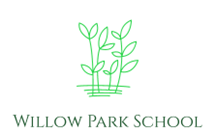 EAL PolicyPurposesTo promote equality of opportunity for all learners for whom English is an additional language.To deliver a broad, balanced curriculum which reflects the needs of children for whom English is an additional language.To ensure EAL pupils reach their full potential.GuidelinesTo promote academic achievement by grouping EAL pupils according to cognitive level rather than English language level.To identify language outcomes for all curriculum areas and include in medium-term and weekly planning.To promote and encourage the development of the children’s first languages in order to facilitate concept development in tandem with their acquisition of English.To provide pupils with access to resources which are age appropriate, at an appropriate language level, and are linguistically and culturally appropriate.To use key visuals and other strategies to support children’s access to the curriculum.To ensure that language and literacy are taught within the context of all subjects.To ensure that learners not yet fluent in spoken English or the language of the curriculum are entitled to receive planned support for their oracy and literacy skills.To actively liaise with parents to help them to support their children’s learning.To facilitate parents’ access to school life by providing dual language information and bilingual support especially for parents’ evenings, school events and workshops, and to monitor parental involvement.To ensure that EAL pupils are assessed in their first language where possible and where appropriate.To seek first language assessment to ensure the accurate identification of SEN.To monitor the results of statutory tests by language and ethnic group and set targets to address any underachievement identified.To provide all staff with high-quality professional development to develop their knowledge of EAL pedagogy and their skills for teaching EAL learners.To celebrate multilingual skills and promote linguistic diversity with all pupils.Supporting the EAL PolicyWhole school language developmentAll teachers will need to consider the language demands as well as the content of the curriculum and plan how they can support pupils to develop oracy and literacy across the curriculum.In writing schemes of work and medium term plans, teachers should consider the following questions:What opportunities are there to explore ideas orally and collaboratively?How can teachers (or additional adults or other children) model the key subject language needed?What specialist vocabulary do pupils need in order to understand new concepts and how can this be presented to them in an accessible way?What range of texts do pupils need to read and how can their reading be scaffolded to support learners with diverse needs?What types of written tasks do pupils need to carry out and how can these be framed to support pupils at different levels?Are lessons planned to ensure that any additional adult has a clear role in developing literacy?The role of class teachers is to:develop consistent approaches to teaching and learning in literacy and to build increased awareness of the existing language knowledge and understanding that pupils bring to lessonsuse speaking and listening strategies to develop subject learningplan for teaching and learning of subject-specific vocabularydevelop active reading strategies to increase pupils’ ability to read for a purpose and engage with a variety of texts.model writing for key text types within their subject.Language and literacy experiences of EAL learnersSome pupils already have good language and literacy skills in two or more languagesSome pupils are beginner EAL learners have never learnt to read or write in any language.Some pupils have missed some or all of their education and have not fully developed the language and literacy skills needed for primary schoolSome pupils have SEN with language or literacy needsAll these diverse groups benefit from teaching that develops their language and literacy so they become fluent in the academic language of the primary curriculum which is the key to academic success.As pupils progress through school, the language and literacy demands of the curriculum increase and pupils need to develop a wider range of language skills, in particular making the transition from spoken to written forms. They also need to be able to adopt different styles (genres) to meet different purposes and audiences which need to be explicitly taught.Beginner EAL learnersIt takes 1-2 years to become fluent in everyday spoken English, but 5-7 years to develop proficiency in formal, written English. Pupils who are new to English will benefit from being integrated into mainstream teaching and learning experiences most of the time.This enables them to;develop oral fluency quicklyimmediately feel part of the schooldevelop language in contextexperience their full curriculum entitlementAdditional support in class and some small group literacy teaching will be beneficial in the early stages, although pupils should not necessarily be withdrawn from Maths, Modern Languages or practical subjects where they can usually make good progress whatever their language level in English.Teaching strategies to support EAL beginnersProvide a classroom rich in oral experiencesEnable pupils to draw on their existing knowledge of other language/sEncourage and use bilingual support from other students and staffUse translated materials and bilingual dictionariesAllow students time to practice new languageUse visual support of all kinds (diagrams, maps, charts, pictures, realia)Develop card sorting, sequencing and matching activitiesDeveloping language and literacy skillsIn order to be fully literate, pupils need to be able to understand how we adapt our every day speech into formal, written texts.Learning through talkUsing speaking to clarify and present ideasUsing active listening to understand a topicHypothesising, evaluating and problem solving through discussionTeaching strategiesProvide pre and post listening activities such as listening framesUse information gap and other collaborative activitiesAllow students to do some assessment orallyAsk students to rehearse answer with partner before answeringUse additional adults to support discussion groupsLearning from textReading for meaning – inference and deductionUnderstanding how subject specific texts are organisedDeveloping research and study skillsTeaching strategiesMake the purpose of reading explicitRead aloud to pupilsTeach pupils how to find their way around text books and use index, contents, etc.Show pupils how to write questions before starting researchHelp pupils decide whether to scan or skim read or close readAsk pupils to transfer information from text to diagramsEncourage and show pupils how to use the library for research and pleasureLearning through writingUsing writing to think, explore and develop ideasStructuring and organising writing to link ideas into paragraphsDeveloping clear and appropriate expression at sentence levelTeaching strategiesMake sure pupil are clear about the purpose and audience for their writingPoint out the differences between speech and writingHelp pupils use appropriate level of formalityGive pupils model texts before asking them to writeShow pupils how to organise writing using planning frameworks, graphic organisers,Support extended writing with frames and key connectives to link ideas.Ask pupils to evaluate, correct and redraft their writing